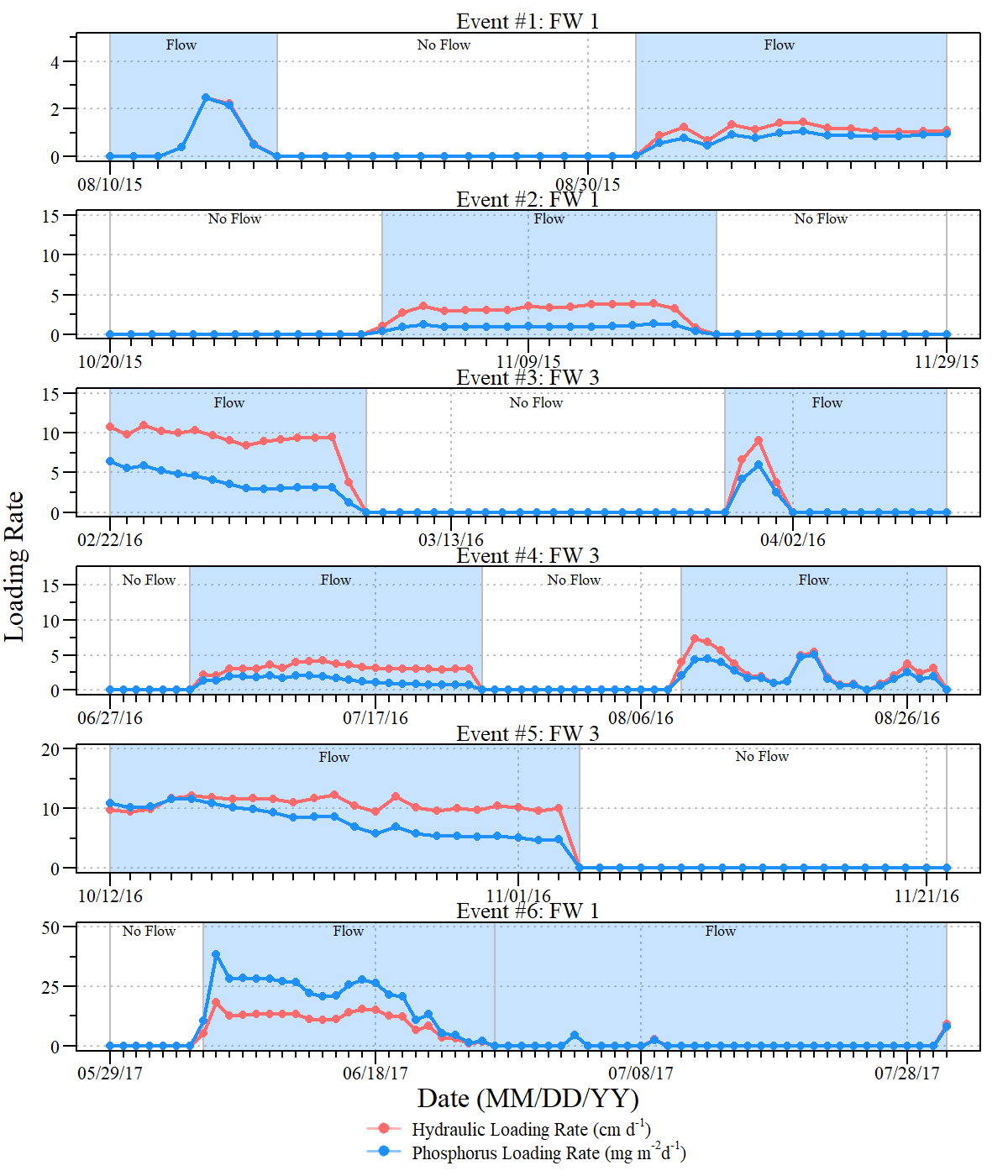 Figure S2. Hydrologic and Phosphorus loading rates (HLR and PLR, respectively) for the six flow events within flow-ways (FWs) 1 and 3 of Stormwater Treatment Area-2 between August 10th, 2015 and July 31st, 2017.